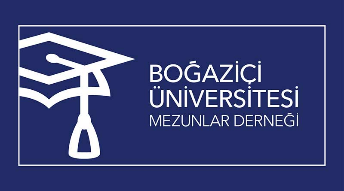 BURS BAĞIŞ KOŞULLARI		Bursun ismi bağışçının tercih edeceği bir isim olacak ve “BÜMED -                                             Burs Fonu” şeklinde kullanılacaktır.Bağışçı tarafından yapılan bağış ile BÜMED burs yönetmeliği hükümlerine göre burs verilecektir.Burs verilecek öğrencinin seçimi BÜMED Burs yönetmeliği hükümlerine göre yapılır.Burs verilen öğrencinin BÜMED burs yönetmeliği hükümlülüklerine göre burs alma koşullarını kaybetmesi durumunda BÜMED, burs alma koşullarını taşıyan başka bir öğrenciyi seçerek burs verme yükümlülüğünü yerine getirir.BÜMED tarafından belirlenecek olan aylık ve/veya yıllık burs bedelleri eğitim-öğretim dönemi öncesinde bağışçıya yazılı olarak bildirilir.Seçilen bursiyer ile ilgili bilgi paylaşımı BÜMED Burs yönetmeliği ile KVKK ve yürürlükte olan diğer yasaların izin verdiği ölçüde yapılabilir.Taraflar oluşturulan burs fonunun kamuoyuna duyurulmasında, unvan ve logoların kullanımında karşılıklı yazılı izne tabidir.BAĞIŞÇIAdı Soyadı: Tarih:İmza:BAĞIŞÇI ADI SOYADI BAĞIŞÇI İLETİŞİM BİLGİLERİ
(Adres, Telefon, e-posta)BURS FONU ADI BURS VERİLECEK EĞİTİM YILI  2021 - 2022 2021 - 2022 2021 - 2022 2021 - 2022 2021 - 2022 2021 - 2022 2021 - 2022 2021 - 2022BURSİYER SAYISIBaşarı Bursu (Lisans)8.000 TL/YılLiderlik Bursu
(Lisans) 15.000 TL/YılUlaşım Bursu (Lisans)750 TL/yılDiğer